Education and Cultural SubcommitteeOctober 4, 2017Archived Video AvailablePursuant to House Legislative Oversight Committee Rule 6.8, South Carolina ETV was allowed access for streaming the meeting. You may access an archived video of this meeting by visiting the South Carolina General Assembly’s website (http://www.scstatehouse.gov) and clicking on Committee Postings and Reports, then under House Standing Committees click on Legislative Oversight. Then, click on Video Archives for a listing of archived videos for the Committee.AttendanceThe Education and Cultural Subcommittee meeting was called to order by Chair James E. Smith, Jr., on Wednesday, October 4, 2017, in Room 110 of the Blatt Building.  All members were present for some or all of the meeting, except Representative Tommy M. Stringer and Representative Felder.MinutesHouse Rule 4.5 requires standing committees to prepare and make available to the public the minutes of committee meetings, but the minutes do not have to be verbatim accounts of meetings. It is the practice of the Legislative Oversight Committee to provide minutes for its subcommittee meetings.There was not a quorum present, so no motions were considered.Discussion of John de la Howe School. Chairman Smith called the meeting to order and stated that this is the subcommittee’s first meeting with John de la Howe. Chairman Smith swears in the following individuals:James A. Franklin, Interim Superintendent, John de la Howe SchoolZebulon Young, Director of Human Resources, John de la Howe SchoolSylvester Coleman, Director of Finance and Business Operations, John de la Howe SchoolJonathon Rose, Director of Education, John de la Howe SchoolDaniel Wardlaw, Director of Student and Family Services, John de la Howe SchoolChairman Smith explained that the purpose of the meeting is to hear testimony from different representatives of John de la Howe School about the history, business operations, and student and family services. Dr. Franklin provides testimony about the following: Introduces John de la HoweShows aerial video tour of the schoolDr. Young provides testimony about the following:HistoryOrganization of the Human Resources departmentMr. Coleman provides testimony about the following:Agriculture DeliverablesFinance and Business OperationsMr. Rose provides testimony about the following:Mechanical TrainingEducation ChallengesMr. Wardlaw provides testimony about the following:Family and Student Outreach ProcessResidential ProcessMembers asked questions, which different agency representative answered. Question topics include:Board VacanciesFull Time EmployeesGraduation RatesFood CostThere being no further business, the meeting was adjourned.First Vice-Chair:Laurie Slade FunderburkKatherine E. (Katie) ArringtonGary E. ClaryMaryGail K. DouglasPhyllis J. HendersonJoseph H. Jefferson Jr.Mandy Powers NorrellJ. Todd RutherfordTommy M. StringerBill TaylorJennifer L. DobsonResearch DirectorCathy A. GreerAdministration CoordinatorChair Wm. Weston J. NewtonLegislative Oversight Committee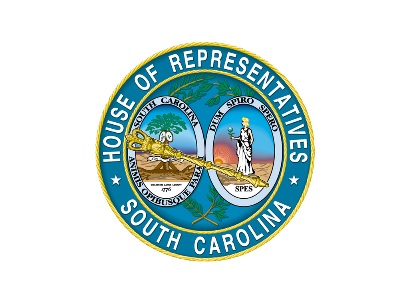 South Carolina House of RepresentativesPost Office Box 11867Columbia, South Carolina 29211Telephone: (803) 212-6810 • Fax: (803) 212-6811Room 228 Blatt BuildingWilliam K. (Bill) BowersNeal CollinsRaye FelderWilliam M. “Bill” HixonRobert L. Ridgeway IIIJames E. Smith Jr.Edward R. Tallon Sr.Robert Q. WilliamsCharles L. Appleby IVLegal CounselCarmen J. McCutcheon SimonResearch Analyst/Auditor